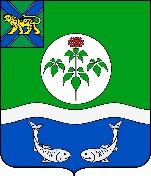 ДУМАОЛЬГИНСКОГО МУНИЦИПАЛЬНОГО РАЙОНАПРИМОРСКОГО КРАЯРЕШЕНИЕ          Обсудив план работы Думы Ольгинского муниципального района на 2022 год, Дума Ольгинского муниципального районаРЕШИЛА:1 План работы Думы Ольгинского муниципального района на 2022 год утвердить (прилагается).         2.  Решение вступает в силу с даты его принятия.Председатель ДумыОльгинского муниципального района                                                 А.Е.Коротков                                                                                                       Приложение                                                                                            к решению Думы Ольгинского                                                                                                                                 муниципального района                                                                                                      Приморского края                                                                                                                                                                                                                    от 22.02.2022  № ПЛАН РАБОТЫ ДУМЫ ОЛЬГИНСКОГО МУНИЦИПАЛЬНОГО РАЙОНА НА 2022 ГОДI.  Правотворческая деятельность22 февраля 2022 года                пгт Ольга№Об утверждении плана работы Думы Ольгинского муниципального района на 2022 год№ п/пНаименование вопросовОтветственный за подготовку вопроса Ответственный за подготовку вопроса Ответственный за подготовку вопроса Сроки проведенияИсполнитель (Ф.И.О.) 1.Принятие нормативных актов с учетом вновь принимаемых законов РФ и субъектом РФАдминистрация Ольгинского муниципального района, Дума Ольгинского муниципального районаАдминистрация Ольгинского муниципального района, Дума Ольгинского муниципального районаАдминистрация Ольгинского муниципального района, Дума Ольгинского муниципального районапо мере необходимости в течение годаКоротков А.Е.-председатель Думы района2.Об итогах работы Думы Ольгинского муниципального района за 2021 годДума Ольгинского муниципального районаДума Ольгинского муниципального районаДума Ольгинского муниципального районафевральКоротков А.Е.-председатель Думы 3.Об организации регулярного автобусного сообщения в Ольгинском муниципальном районеАдминистрация Ольгинского муниципального районаАдминистрация Ольгинского муниципального районаАдминистрация Ольгинского муниципального районаапрельЮркина Н.В. начальник отдела экономического развития 4.Приведение НПА в соответствие изменениям в законодательствеДума Ольгинского муниципального районаДума Ольгинского муниципального районаДума Ольгинского муниципального районаВесь периодАдминистрация, Дума Ольгинскогомуниципального района5.О внесении изменений и дополнений в Устав Ольгинского муниципального района Приморского краяАдминистрация, Дума Ольгинского муниципального районаАдминистрация, Дума Ольгинского муниципального районаАдминистрация, Дума Ольгинского муниципального районапо мере необходимости в течение годаКоротков А.Е.-председатель Думы района6.О работе КГБУЗ «Ольгинская ЦРБ» об оказании медицинской помощи населению в Ольгинском муниципальном районе в 2022 годуКГБУЗ «Ольгинская ЦРБ»КГБУЗ «Ольгинская ЦРБ»КГБУЗ «Ольгинская ЦРБ»майИсаева В.В.- главный.врач КГБУЗ «Ольгинская ЦРБ»7. Утверждение отчёта об исполнении бюджета за 2021 годФинансовый отдел администрации Ольгинского муниципального районаФинансовый отдел администрации Ольгинского муниципального районаФинансовый отдел администрации Ольгинского муниципального районамай Портнова Т.Г.начальник финансового отдела8.О бюджете Ольгинского муниципального района на 2022 год и плановый период 2023-2024 гг.Глава Ольгинского муниципального района, финансовый отделГлава Ольгинского муниципального района, финансовый отделГлава Ольгинского муниципального района, финансовый отделноябрь-декабрьПортнова Т.Г.-начальник финансового отделаII. Осуществление полномочий по контролюII. Осуществление полномочий по контролюII. Осуществление полномочий по контролюII. Осуществление полномочий по контролюII. Осуществление полномочий по контролюII. Осуществление полномочий по контролюII. Осуществление полномочий по контролю1.Об утверждении отчета об исполнении бюджета Ольгинского муниципального района за 2020 годФинансовый отдел администрации Ольгинского муниципального районаФинансовый отдел администрации Ольгинского муниципального районамаймайПортнова Т.Г.-начальник финансового отдела2.Отчет главы Ольгинского муниципального района о результатах деятельности администрации Ольгинского муниципального района за 2021 годначальники отделов администрацииначальники отделов администрациимаймайГлава Ольгинского муниципального района3.Отчеты о результатах проверок Контрольно-счетного органа Ольгинского муниципального района в 2021 годуКонтрольно- счетный орган Ольгинского муниципального районаКонтрольно- счетный орган Ольгинского муниципального районапо мере проведения проверокпо мере проведения проверокПоколода А.А.-председатель Конрольно-счетного органа4.Об исполнении Прогнозной программы приватизации  муниципального имущества Ольгинского муниципального района за 2021 годОтдел жилищно-коммунального хозяйства,  имущественных отношений и градостроительства администрации Ольгинского муниципального районаОтдел жилищно-коммунального хозяйства,  имущественных отношений и градостроительства администрации Ольгинского муниципального районаянварьянварьЧевтаева А.В. и.о. начальника отдела ЖКХ, имущественных отношений и градостроительства 5.Об организации летнего оздоровительного отдыха детей в 2022 году МКУ «Ольгинский ОНО» МКУ «Ольгинский ОНО»маймайМальцева Е.С.-начальник МКУ «Ольгинский ОНО»6.О реализации обращений Думы Ольгинского муниципального районаПредседатель ДумыПредседатель Думывесь периодвесь периодКоротков А.Е.-председатель Думы района,председатели постоянных комиссий7.Подготовка информации о выполнении решений Совета председателей представительных органов при Законодательном Собрании Приморского краяПредседатель ДумыПредседатель Думыв соответствии с запросами в соответствии с запросами Коротков А.Е.-председатель Думы района8Заслушивание информации о ходе исполнения правовых актов, поставленных на контрольДума Ольгинского муниципального районаДума Ольгинского муниципального районаВесь периодВесь периодКоротков А.Е.-председатель Думы районаIII. Организационные мероприятия III. Организационные мероприятия III. Организационные мероприятия III. Организационные мероприятия III. Организационные мероприятия III. Организационные мероприятия III. Организационные мероприятия   1.Организация проведения заседаний ДумыОрганизация проведения заседаний Думыв соответствии с графиком в соответствии с графиком в соответствии с графиком Коротков А.Е.-председатель Думы района2.Подготовка повестки заседания и нормативных актов к заседаниям Думы Ольгинского муниципального районаПодготовка повестки заседания и нормативных актов к заседаниям Думы Ольгинского муниципального района не менее чем за 7 дней до дня заседания   не менее чем за 7 дней до дня заседания   не менее чем за 7 дней до дня заседания  Коротков А.Е.-председатель Думы района3.Проведение заседаний постоянных комиссий Думы Ольгинского муниципального районаПроведение заседаний постоянных комиссий Думы Ольгинского муниципального районав соответствии с утвержденными Положениямив соответствии с утвержденными Положениямив соответствии с утвержденными ПоложениямиЛистровой С.С.Козонкова Л.Н.-председатели постоянных комиссий 4.Приём избирателей депутатамиПриём избирателей депутатамивесь периодвесь периодвесь периоддепутаты Думы района    5.Приём граждан с обращениями и заявлениями Приём граждан с обращениями и заявлениями каждый понедельник  каждый понедельник  каждый понедельник  Коротков А.Е.-председатель Думы района 6.Участие в работе Совета председателей представительных органов при Законодательном Собрании Приморского краяУчастие в работе Совета председателей представительных органов при Законодательном Собрании Приморского краяв соответствии с планом Советав соответствии с планом Советав соответствии с планом СоветаКоротков А.Е.-председатель Думы района 7.Участие в мероприятиях, проводимых администрацией Ольгинского муниципального района и общественными организациямиУчастие в мероприятиях, проводимых администрацией Ольгинского муниципального района и общественными организациямипостоянно в течение годапостоянно в течение годапостоянно в течение годаКоротков А.Е.-председатель Думы района,депутаты Думы района8.Участие в  выборных кампаниях на территориях поселений районаУчастие в  выборных кампаниях на территориях поселений районав назначенные срокив назначенные срокив назначенные срокидепутаты Думы района9.Информирование депутатов о методических рекомендациях  по заполнению справок о доходах, расходах, имуществе и обязательствах имущественного характераИнформирование депутатов о методических рекомендациях  по заполнению справок о доходах, расходах, имуществе и обязательствах имущественного характерафевраль, март февраль, март февраль, март специалист аппарата Думырайона 10.Контроль по сдаче справок о доходах, расходах, имуществе и обязательствах имущественного характера депутатамиКонтроль по сдаче справок о доходах, расходах, имуществе и обязательствах имущественного характера депутатамимартмартмартспециалист аппарата Думырайона11.Информационный выпуск «Вестник Думы»Информационный выпуск «Вестник Думы»весь периодвесь периодвесь периодКоротков А.Е.-председатель Думы района